3GPP TSG-SA5 Meeting #132e 	S5-204256rev1e-meeting 17th 28th August 2020	 	(revision of xx-yyxxxx)Source:	HuaweiTitle:	pCR 28.813 Add measurement assumption for energy consumptionDocument for:	ApprovalAgenda Item:	6.6.51	Decision/action requestedThe group is asked to approve the proposal.2	References[1]	3GPP TR 28.813 3	Rationale4	Detailed proposalThis contribution proposes to make the following changes in [1].4.2	Key Issue #2: EE KPI for 5GC4.2.1	DescriptionTS 28.554 [5] – clause 6.7 (Energy Efficiency (EE) KPI) contains so far one single KPI definition: NG-RAN data Energy Efficiency (EE) (cf. clause 6.7.1). A corresponding EE KPI is missing for 5GC.This potential solution proposes to apply the generic EE KPI (see clause 5.3 of ETSI ES 203 228 [6]):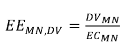 to the 5GC, leading to the definition of a new EE KPI: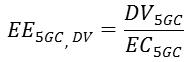 Depending on the solution, new measurements may have to be defined in TS 28.552 [4].1st ChangeEnd of changes